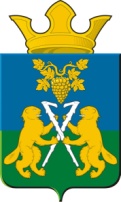 АДМИНИСТРАЦИЯ НИЦИНСКОГО СЕЛЬСКОГО ПОСЕЛЕНИЯСЛОБОДО-ТУРИНСКОГО МУНИЦИПАЛЬНОГО РАЙОНА СВЕРДЛОВСКОЙ ОБЛАСТИПОСТАНОВЛЕНИЕОт 19 января 2024 года                                                                                               с.Ницинское                                         № 12О проведении декады лыжного спорта в рамкахВсероссийской массовой лыжной гонки«Лыжня России- 2024»на территории Ницинского сельского поселенияВ целях популяризации и дальнейшего развития лыжного спорта, пропаганды спорта и здорового образа жизни в Ницинском сельском поселении, повышения спортивного мастерства.ПОСТАНОВЛЯЕТ:1. Провести «декаду лыжного спорта» в рамках Всероссийской массовой лыжной гонки «Лыжня России 2024» на территории Ницинского сельского поселения с 01.02.2024 по 10.02.202 года.                                                                                                                           2.Утвердить положение о проведении декады лыжного спорта в рамках Всероссийской массовой лыжной гонки «Лыжня России – 2024» на территории Ницинского сельского поселения.   3. В срок до 13.02.2024 года, предоставить фото отчет и информацию о количестве участников, принявших участие в декаде лыжного спорта на территории сельского поселения в Слободо-Туринский муниципальный район.                               4. Контроль за исполнением настоящего Распоряжения оставляю за собой.Глава АдминистрацииНицинского сельского поселения                                      Т.А. Кузеванова.«УТВЕРЖДАЮ»Глава Ницинского                                                                                                                                                сельского поселения_______Т.А. Кузеванова19.01.2024г.ПОЛОЖЕНИЕО проведении «Декады лыжного спорта» в рамкахВсероссийской массовой лыжной гонки «Лыжня России- 2024»на территории Ницинского сельского поселенияЦели и задачи         -  Популяризация и развитие массового спорта среди населения.         -  Пропаганда здорового образа жизни, физической культуры.         -  Повышение уровня спортивного мастерства населения.2. Сроки и место проведенияМассовые старты проводятся на территории сельского поселения в          с. Ницинское (футбольное поле, сад) с. Бобровское, д. Юрты, п.Звезда.  с 01.02.2024  по 10.02.2024 года.3. Программа соревнований  Мужчины: 18 - 29, 30 - 39,40 – 49 лет; 50 - 59, 60 - 64; 65 и старше  2км. Женщины: 18 - 29, 30 - 39 лет; 40-49 лет; 50 лет и старше – 1 км.                                               .Предприятия и организации регистрируются для участия, на старт выходят организованно.                                                                           Лыжная прогулка для детей младшего возраста в присутствии родителей.Ход - свободный. Старт по группам -  массовый.4. Руководство подготовкой и проведением соревнованийОбщее руководство осуществляет заместитель Главы Ницинского сельского поселения А.В. Зырянов.Непосредственное проведение мероприятий осуществляют: заведующая КДЦ, директор ЖКХ, руководители физического воспитания в образовательных школах, дошкольных образовательных учреждениях.5. Участники соревнованийК участию соревнований допускаются жители поселения, прошедшие предварительную подготовку, участники старше 18лет подтверждают личной подписью персональную ответственность за свое здоровье.6. Условия приема участниковРасходы по организации и проведению массовой лыжной гонки несет Администрация Ницинского сельского поселения. 7. НаграждениеВсе участники массовых стартов награждаются памятными призами.